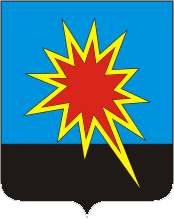 КЕМЕРОВСКАЯ ОБЛАСТЬ-КУЗБАССКАЛТАНСКИЙ ГОРОДСКОЙ ОКРУГАДМИНИСТРАЦИЯ КАЛТАНСКОГО ГОРОДСКОГО ОКРУГАРАСПОРЯЖЕНИЕОт 24.07.2020 г.            № 1174-рО проведении смотра - конкурса «Лучший цветник, клумба» на территории Калтанского городского округа Руководствуясь Федеральным Законом от 06.10.2003 г. № 131-ФЗ «Об общих принципах организации местного самоуправления в Российской Федерации», в соответствии с Уставом Калтанского городского округа, в целях проведения мероприятий по благоустройству территории населенных пунктов Калтанского городского округа, объединения усилий учреждений, организаций, индивидуальных предпринимателей и жителей Калтанского городского округа по озеленению города, пропаганды здорового образа жизни, создания условий для организации досуга, руководствуясь действующими правилами благоустройства на территории Калтанского городского округа:1. Провести смотр - конкурс «Лучший цветник, клумба» (далее – смотр - конкурс) на территории Калтанского городского округа. 2. Утвердить Положение о проведении смотра – конкурса согласно приложению № 1.3. Утвердить состав комиссии по организации и подведению итогов смотра - конкурса согласно приложению № 2.4. Отделу организационной и кадровой работы администрации Калтанского городского округа (Верещагина Т.А.) разместить настоящее распоряжение на официальном сайте администрации Калтанского городского округа.5. Контроль за исполнением настоящего распоряжения возложить на первого заместителя главы Калтанского городского округа по ЖКХ (Шайхелисламова Л.А.).Глава Калтанскогогородского округа                                                                     И. Ф. ГолдиновПриложение № 1                                                                                                к  распоряжению администрацииКалтанского городского округа      От  24.07.2020 г. № 1174-рПОЛОЖЕНИЕо проведении смотра - конкурса «Лучший цветник, клумба» на территории Калтанского городского округаОБЩИЕ ПОЛОЖЕНИЯ1.1.  Настоящее Положение определяет порядок и условия подготовки, организации и проведения конкурса «Лучший цветник, клумба» (далее смотр - конкурс)» на территории Калтанского городского округа.1.2. Организатором смотра – конкурса выступает администрация Калтанского городского округа.1.3. Сроки проведения смотра – конкурса с 17 по 24 августа 2020 года.2. ЦЕЛИ И ЗАДАЧИ2.1. Целью смотра-конкурса является: поддержка и развитие инициативы жителей, руководителей организаций и учреждений различных организационно – правовых форм в улучшении благоустройства и содержания в образцовом санитарном порядке жилых многоквартирных домов, частных домовладений, территорий учреждений (предприятий) путем приобщения горожан к традициям цветоводства и использования ландшафтного дизайна.2.2. Задачи смотра-конкурса:2.2.1. Повышение экологической культуры жителей Калтанского городского округа;2.2.2. Привлечение населения, представителей предприятий, учреждений, организаций, независимо от форм собственности, к любительской и профессиональной практике озеленения и цветочного оформления территорий города;2.2.3. Развитие творческой инициативы жителей многоквартирных домов и частных домовладений в эстетическом оформлении территорий города цветами и растениями;2.2.4. Повышение заинтересованности горожан в озеленении и благоустройстве родного города;2.2.5. Создание гармоничной архитектурно – ландшафтной среды города.3. ПОРЯДОК И УСЛОВИЯ СМОТРА – КОНКУРСА3.1. Участниками смотра – конкурса являются частные лица (жители города), инициативные группы жителей, предприятия, организации и учреждения различных организационно – правовых форм, подавшие в установленные сроки заявку на участие в смотре – конкурсе.Число участников смотра – конкурса не ограничено.3.2. Заявка должна содержать следующую информацию:- местонахождение цветника, клумбы (населенный пункт,  название улицы, номер дома);- наименование предприятия, организации, учреждения (с указанием фамилии, имени, отчества руководителя);- для физических лиц, сведения об исполнителе  (фамилия, имя, отчество, полный почтовый адрес);- контактный телефон.3.3. Срок подачи заявки до 14 августа 2020года. 3.4. Заявки предоставляются в письменном виде в МКУ «УпЖ КГО» по адресу: г. Калтан, ул. Комсомольская, 63 (возможно по электронной почте Ugh-kaltan@mail.ru).3.5. Конкурсная комиссия после непосредственного ознакомления с представленными объектами не позднее чем до 28 августа 2020 года подводит итоги смотра - конкурса.3.5. Результаты смотра - конкурса публикуются в газете «Калтанский Вестник» и размещаются на официальном сайте администрации Калтанского городского округа.4. КРИТЕРИИ ОЦЕНКИ УЧАСТНИКОВ СМОТРА - КОНКУРСА4.1. В номинации «Лучший цветник, клумба на дворовой территории многоквартирных домов» по следующим категориям:- качество производства посадочных работ;- разнообразие сортов и видов растений;- общее количество площади, занятой под посадку цветочной растительности;- эстетическое оформление цветников – клумб, газонов с учетом созданной композиции, цветовой гаммы, оригинальности исполнения;- соблюдение строительных норм и правил;- оригинальность и новизна выполненных работ, в том числе вертикальное озеленение с использованием вьющихся растений, подвесных и напольных вазонов.	4.2. В номинации «Лучший цветник, клумба на территории прилегающей к частному домовладению»: - качество производства посадочных работ;- разнообразие сортов и видов растений;- эстетическое оформление цветников – клумб, газонов с учетом созданной композиции, цветовой гаммы, оригинальности исполнения;- соблюдение строительных норм и правил;- оригинальность и новизна выполненных работ, в том числе вертикальное озеленение с использованием вьющихся растений, подвесных и напольных вазонов.4.3. В номинации «Лучший цветник, клумба на территории предприятий, организаций и учреждений различных организационно – правовых форм»:- качество производства посадочных работ;- разнообразие сортов и видов растений;- общее количество площади, занятой под посадку цветочной растительности;- эстетическое оформление цветников – клумб, газонов с учетом созданной композиции, цветовой гаммы, оригинальности исполнения;- соблюдение строительных норм и правил;- сочетание с окружающим ландшафтом, колером и архитектурой фасадов зданий, другими элементами благоустройства;- оригинальность и новизна выполненных работ, в том числе вертикальное озеленение с использованием вьющихся растений, подвесных и напольных вазонов;- своевременность сезонной уборки высаженных растений.Приложение № 2к распоряжению администрацииКалтанского городского округаот  24.07.2020 г. № 1174-рСостав комиссии по организации и подведению итогов смотра - конкурса «Лучший цветник, клумба» на территории Калтанского городского округа Клюева А.Б.Шайхелисламова Л.А.Николаева М.В.Плюснина Н.В.Байтемирова С.А.Комяков О.С.Беспальчук В.Н.Анакина М. В.- заместитель главы Калтанского городского округа по социальным вопросам - председатель Комиссии;-первый заместитель главы Калтанского городского округа по жилищно-коммунальному хозяйству;-управляющий делами - руководитель аппарата администрации Калтанского городского округа;-начальник МКУ Управление образование администрации Калтанского городского округа;-начальник отдела архитектуры и градостроительства администрации Калтанского городского округа; -директор МКУ «Управление по жизнеобеспечению Калтанского городского округа»;-директор МАУ «Пресс-Центр г. Калтан»-руководитель ООО «Авторская студия Марии Анакиной», г. Новокузнецк (по согласованию).